НАВСТРЕЧУ ВЫБОРАМ   Накануне выборов депутатов Государственной Думы  учитель истории Марина Николаевна Ларионова провела для старшеклассников  занятие «Выборы в Российской Федерации». Рассказ педагога, знакомство с российским законодательством сопровождались презентацией. Учащиеся ещё раз обратились к статьям Конституции РФ, гарантирующим гражданам страны право участвовать в управлении делами государства, право избирать и быть избранными в органы государственной власти. Ребят интересовало устройство государства, полномочия законодательной и исполнительной власти, их взаимосвязь. Постигая правовую культуру, будущие избиратели активно участвовали в деловой игре «Выборы» икруглом столе «Вопрос – ответ».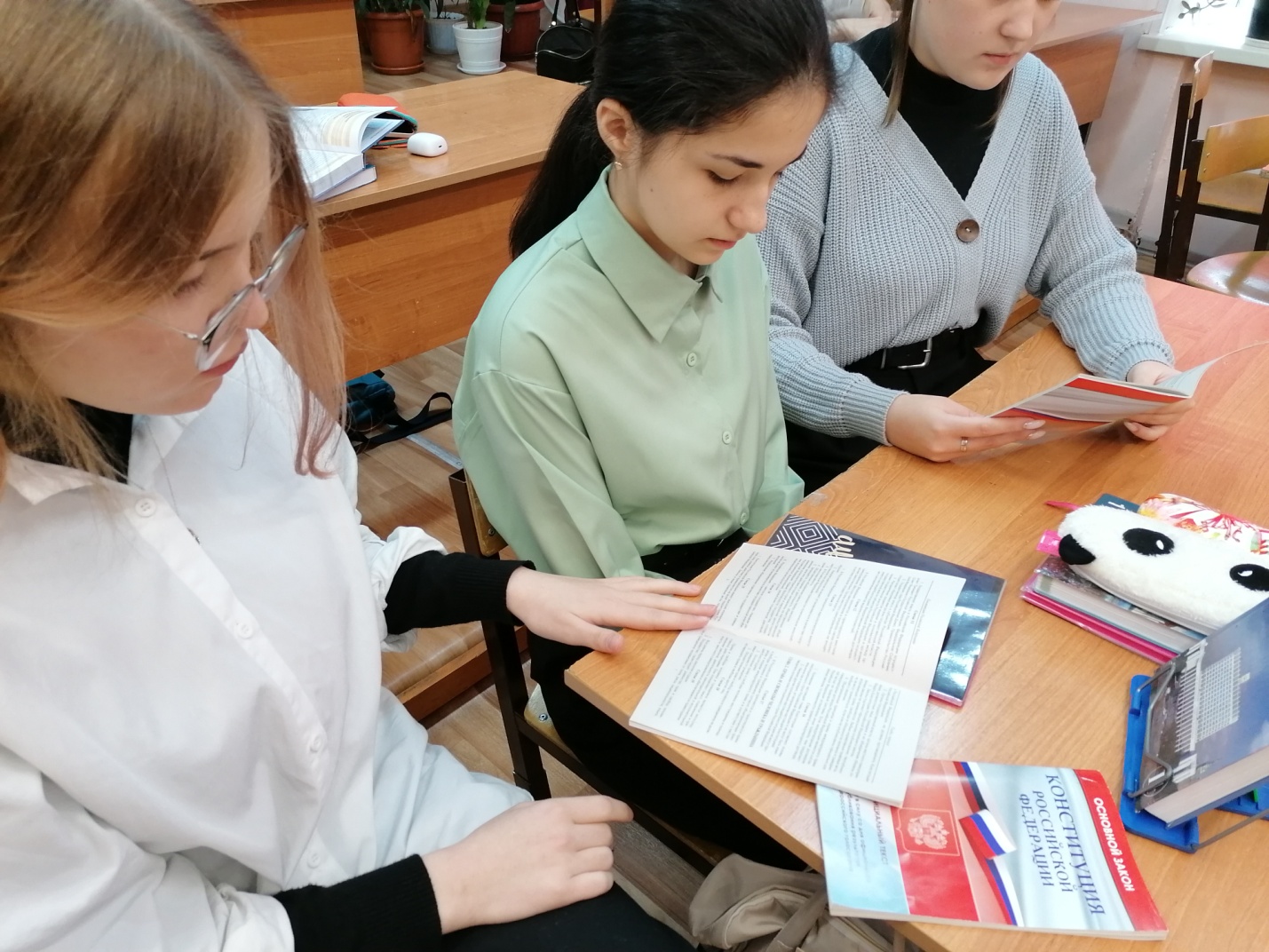 